TEMA 7 • SEMANA 3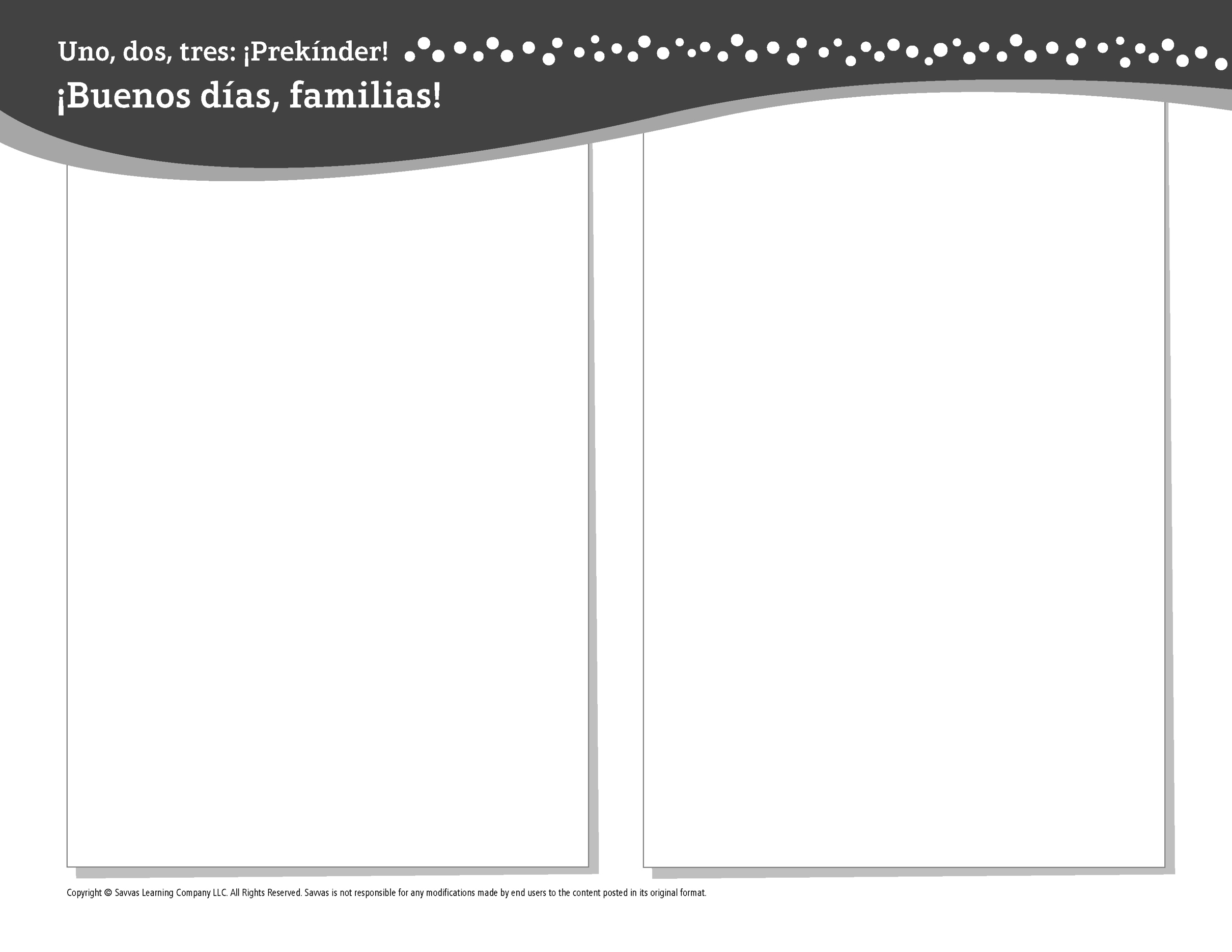 Esta semana estoy aprendiendo acerca de …camiones y avionesAprendizaje social y emocional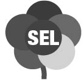 Sigo reglas e instrucciones en mi salón de clases.Conocimiento del alfabetoHhTecnologíaBuscar información sobre dispositivos digitalesCienciasEmpujar y jalar nos ayuda a mover las cosas.MatemáticasUsar esferas, cubos, conos y cilindrosLectoescrituraLeemos estos libros: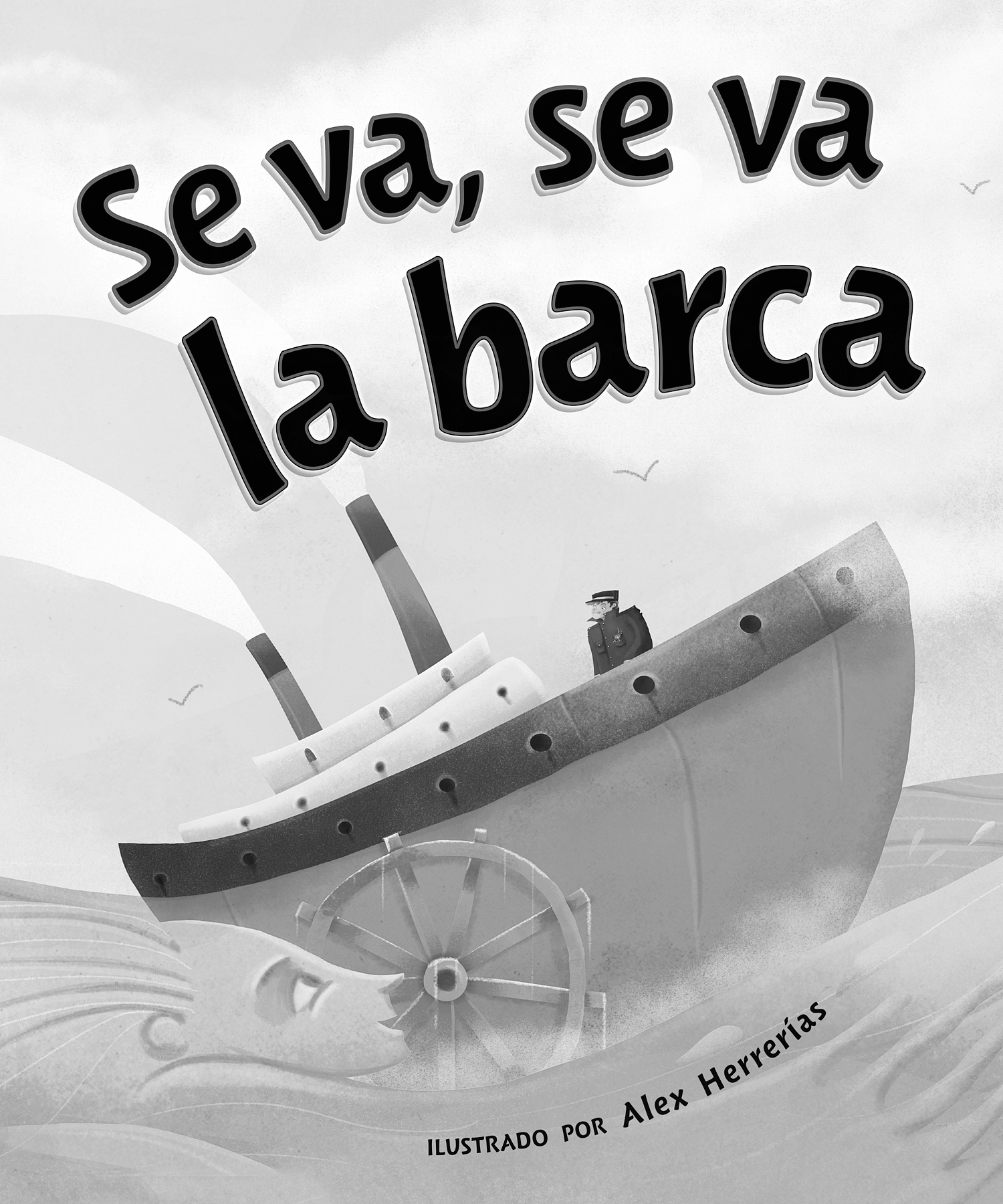 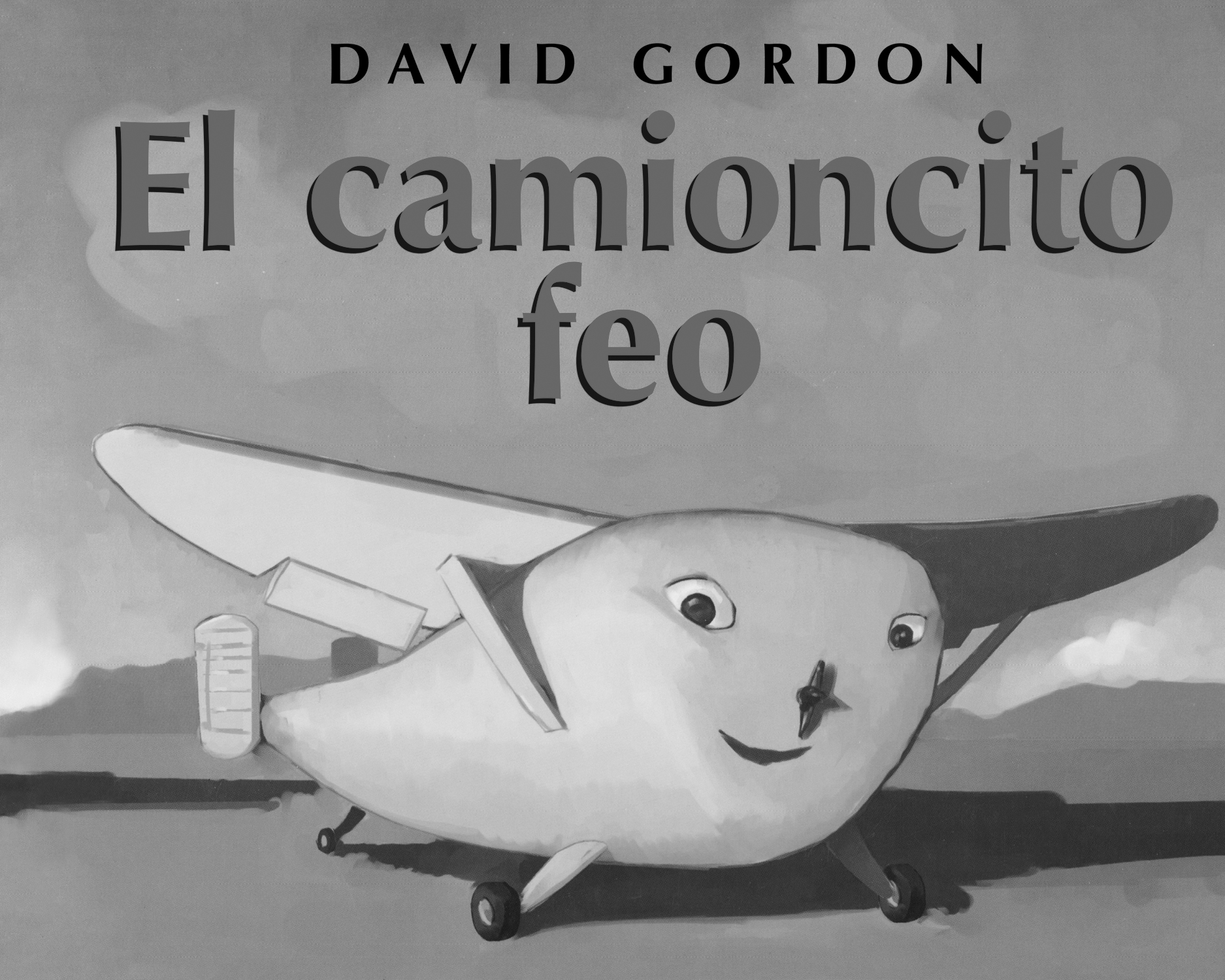 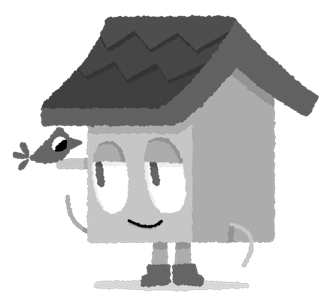 Se va, se va la barca (Savvas Learning Company)El camioncito feo (Savvas Learning Company)¡Intente lo siguiente!HACER•	Señale la letra H en los paquetes de la cocina.PREGUNTAR•	¿Qué reglas e instrucciones seguiste hoy? ¿De qué manera seguir las reglas y las instrucciones nos ayuda a mostrar respeto por los demás?•	¿Qué tipo de información te gustaría encontrar utilizando un dispositivo digital?LEER•	Explore Unite for Literacy: ¿Cuántas ruedas tiene? Luego pregunte: ¿Qué usarías para empujar y hacer que las cosas del libro rueden? ¿Qué tipo de cosas ruedan cuando las jalas?•	Busque libros sobre figuras, como El pollo Pepe y las formas (SM) de Nick Denchfield.JUGAR•	Haga una lista de reglas para que su familia las siga.•	Busque juegos en SavvasRealize.com.CONECTARSE•	Puede hallar actividades que funcionen para su familia en SavvasRealize.com.•	¿Preguntas o comentarios? Por favor contácteme: